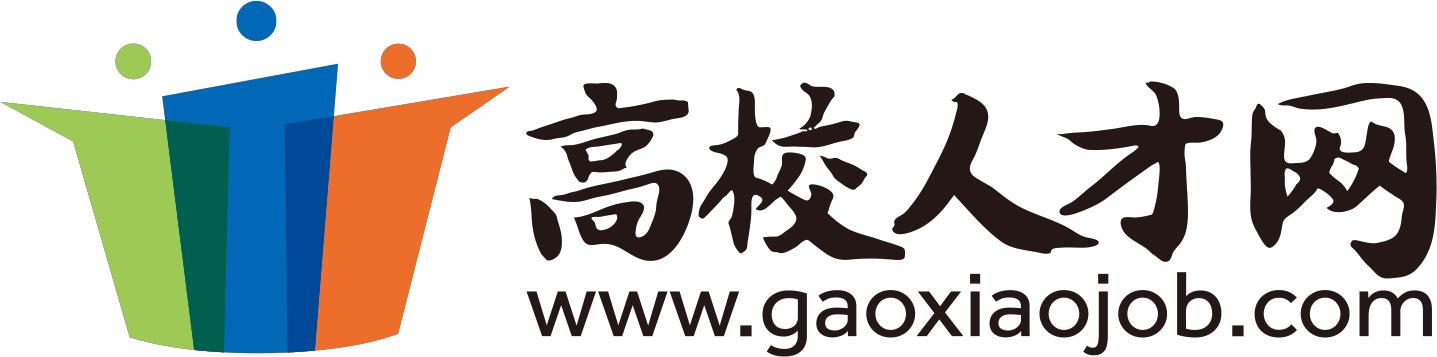 应聘人员诚信承诺书    本人承诺在深圳职业技术大学在岗教职工(含临聘和劳务派遣人员)中无以下附表中所述的亲属关系情况，如发现未诚信承诺，接受取消录用资格或解除聘用的处理。      承诺人（签名）： 身份证号：                          时间：附表： 家庭主要成员情况：序号亲属关系类型注解1夫妻关系夫妻是在存续中的婚姻关系中男女双方的称呼，又称为配偶。2直系血亲关系一种是指有自然血缘关系的亲属，即生育自己和自己所生育的上下各代亲属。包括祖父母、外祖父母、父母、子女、孙子女、外孙子女；另一种是指本来没有血缘关系，但由法律确认其具有与自然血缘同等权利义务的亲属，这种情况称之为法律拟制血亲。如养父母与养子女、继父母与继子女。3三代以内旁系血亲指同源于祖父母、外祖父母的三代以内，除父母直系血亲以外的，与自己有间接血亲关系的亲属。所谓“三代以内”是从自身往上数，自己为第一代，到父母为第二代，到祖父母外祖父母为第三代；从自身往下数，自己为第一代，到子女为第二代，到孙、外孙为第三代。包括伯叔姑舅姨、兄弟姐妹、堂兄弟姐妹、表兄弟姐妹、侄子女、甥子女。4近姻亲关系是指以婚姻关系为中介而产生的亲属关系，近姻亲主要指配偶的父母、配偶的兄弟姐妹及其配偶、子女的配偶及子女配偶的父母、三代以内旁系血亲的配偶。第一类：为配偶的父母、配偶的兄弟姐妹及其配偶、子女的配偶及子女配偶的父母；第二类：为三代以内旁系血亲的配偶。家庭主要成员情况关系姓名出生日期政治面貌工作单位及职务家庭主要成员情况家庭主要成员情况家庭主要成员情况家庭主要成员情况家庭主要成员情况家庭主要成员情况家庭主要成员情况其他成员情况其他成员情况其他成员情况其他成员情况其他成员情况其他成员情况其他成员情况